Številka: 008-09/2018Datum: 3.9.2018Obvestilo o potrebnem številu podpor za kandidiranje s podporo volivcevKandidatura za županaKadar določa kandidata za župana skupna volivcev, je potrebno število podpisov najmanj 2% od števila volivcev v občini, ki so glasovali v prvem krogu na zadnjih rednih volitvah za župana, vendar ne manj kot 15 in ne več kot 2500 (106. člen ZLV).OVK je ugotovila, da je na volitvah 5.10. 2014 v prvem krogu za volitve župana glasovalo 2424 volivcev. Za kandidiranje za župana s podpro volivcev je na lokalnih volitvah 2018 potrebno predložiti najmanj 49  glasov podpore volivcev, ki imajo stalno bivališče v Občini Šmartno pri Litiji.Kandidiranje za občinski svetKadar določa listo kandidatov v volilni enoti skupina volivcev, je potrebno število podpisov najmanj 1%od števila volivcev v volilni enoti na dan razpisa volitev, vendar ne manj kot 30 in ne več kot 1000 (68. člen ZLV).OVK je ugotovila, da je iz evidence volilne pravice (podatki dostopni na http://www.mnz.gov.si/si/novinarsko_sredisce/novica/10378/) razvidno, da je število volilnih upravičencev v VE1 1607, v VE2 1379 in v VE3 1455. Za kandidiranje za člana občinskega sveta s podporo volivcev je tako na lokalnih volitvah 2018 v vseh treh volilnih enotah treba predložiti najmanj 30 glasov podpore volivcev, ki imajo stalno prebivališče v posamezni volilni enoti;  v primeru, če so volivci državljani druge države članice EU, ki nimajo prijavljenega stalnega prebivališča v RS, pa začasno prebivališče.                                                                                                           Predsednica OVK                                                                                                      Rosana Lemut Strle l.r.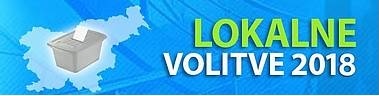 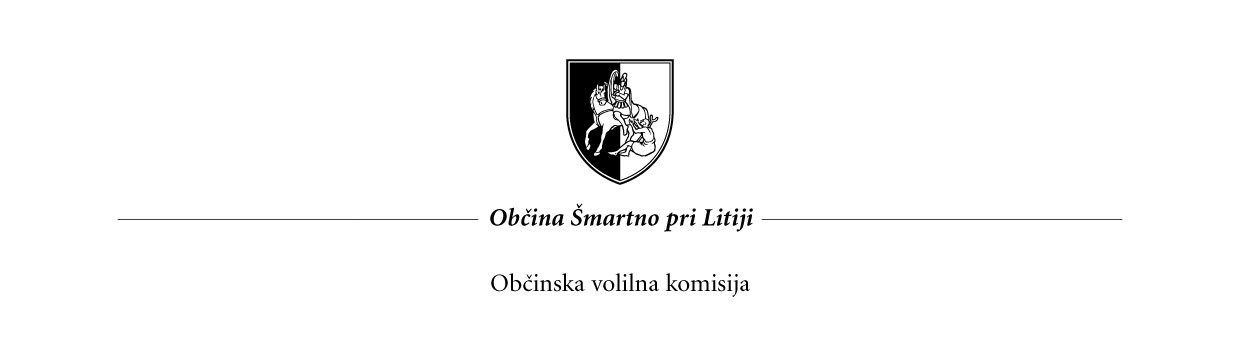 